


YR 7 2021-2022
California Adult Education Program 
Santa Barbara Adult Education Consortium (SBAEC) - ACTIVITY CHART (activities between September 1, 2021 – March 31, 2023)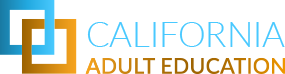 DUE: August 13, 2021
Email this form to sbaebg@gmail.comYOUR PROGRAM/AGENCY NAME:YOUR PROGRAM/AGENCY NAME:YOUR PROGRAM/AGENCY NAME:YOUR PROGRAM/AGENCY NAME:YOUR PROGRAM/AGENCY NAME:YOUR PROGRAM/AGENCY NAME:NO.OBJECTIVEACTIVITY DESCRIPTIONTIMELINE FOR COMPLETION(Month/Year)PERSON OR AGENCY RESPONSIBLEOUTCOME12345678910